PART A – PERSONAL DETAILSSurname …………………………………………….....                     Foremanes …………………………………………….Home Address …………………………………………………………………………………………………………………….Postcode ……………………………………………….                     Contact email ………………………………………… Mobile phone number ……………………………….                     Home phone number ………………………………..PART B- RELEVANT QUALIFICATIONS/AWARDSPART C – CONTINUED PROFESSIONAL DEVELOPMENT – List details of any relevant CPDCourses/workshops that you have attended in the last 3 yearsNW Netball Regional Management Board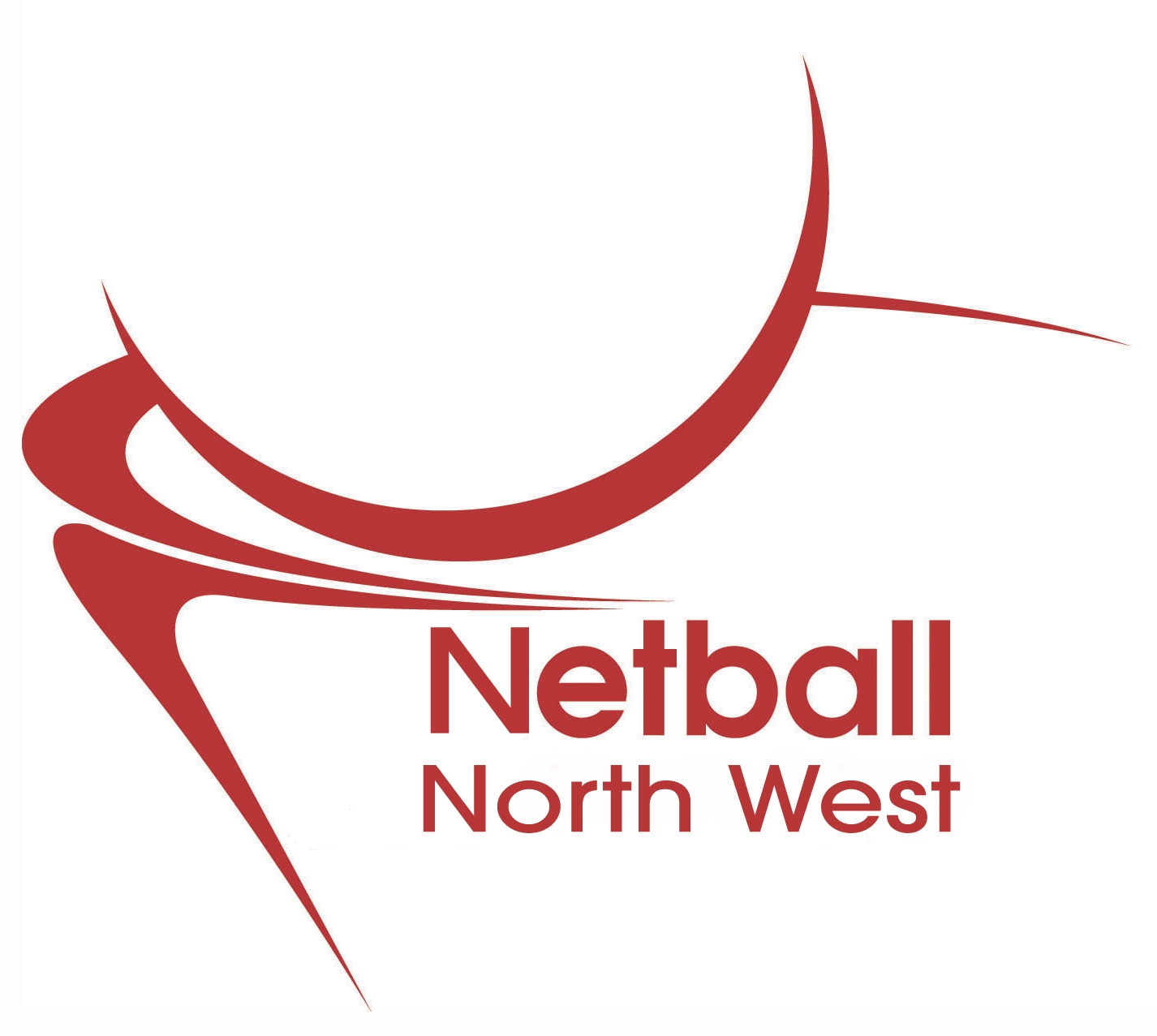 REGIONAL SELECTORApplication Form